LektionThema: Auf den Viktualienmarkt czytanie ze zrozumieniem.                                           14.05.20Viktualienmarkt  to  plac targowy znajdujący się w centrum Monachium. Jego powierzchnia to 22 tys. m². Ponad 140 sprzedawców oferuje na nim:…………………………………………………………………………………………………………………………………………………………………………………………………………………………………………………………………………………………………………………………………………………………………………………………………………………………………………………………………………………………………Na podstawie  tekstu: otwórz link https://www.krajoznawcy.info.pl/viktualienmarkt-czyli-targ-spozywczy-39323Odpowiedz na pytania : Co to znaczy Viktualienmarkt ?Co można kupić na placu targowym?(nazwy wymień w j niemieckim)Kiedy jest otwarty? Co stoi pośrodku placu?Co zdobi plac?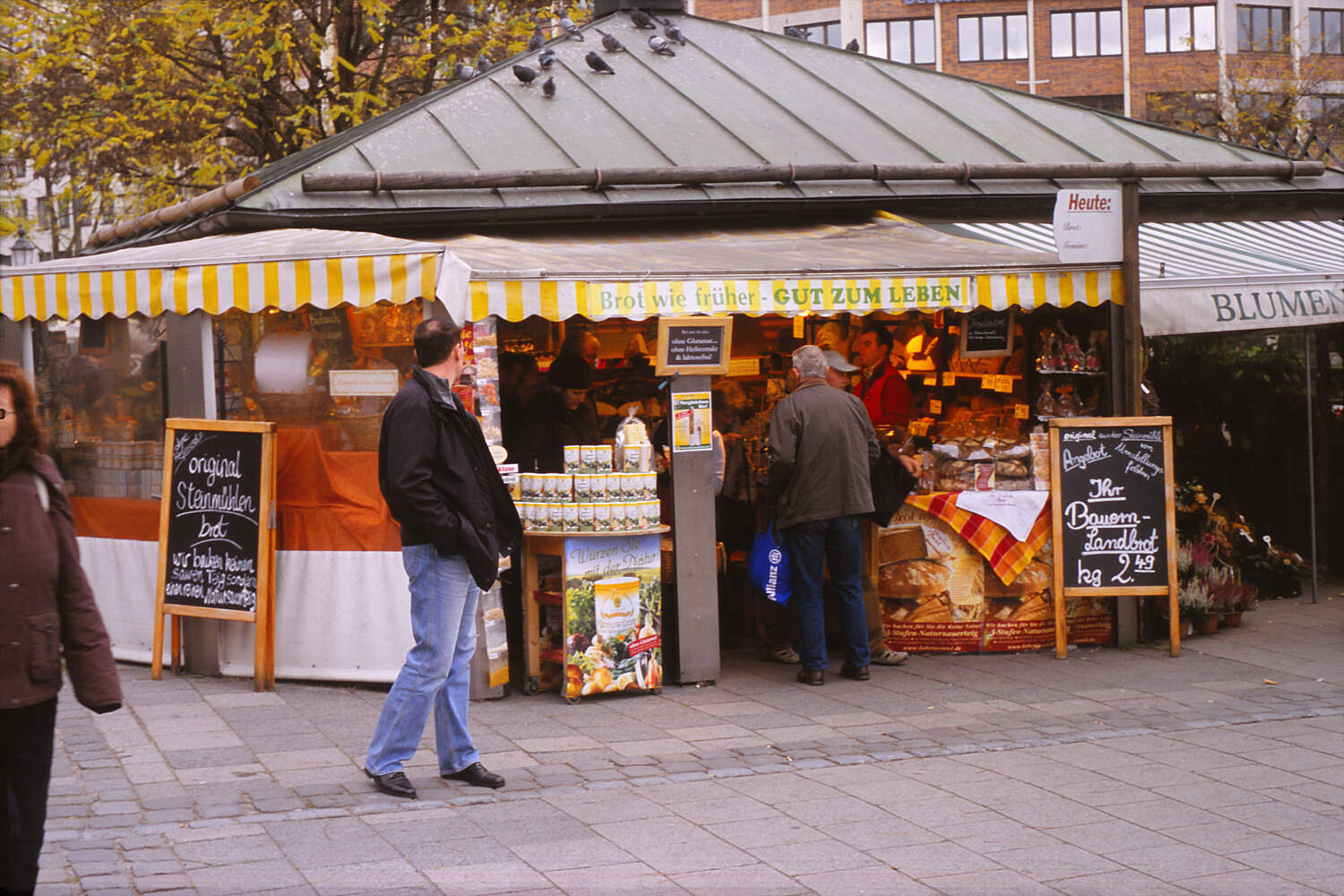 Odpowiedzi z zad. 1   proszę wysłać do   na adres mail:    asia1870@onet.eu  oraz  bogumilaszt@gmail.com